Guhanmal (구한말) 1392-1897Escravidão chega ao fim: Escravos coreanos tinham direito ao matrimonio, a ações judiciais e a patrimônios pessoais. Era proibido o linchamento e castigo físico.  1729: 14% 1765: 11% 1801: Queimados documentos de 66 mil escravos privados e públicos1804: 6%  1827: 3%  (anistia a escravos “externos” e com 10 anos de fuga) 1866: Extinção de hereditariedade1894: Reformas Gabo – Extinção da classe de escravos. Mas na prática, não foram totalmente extintos, persistindo esparsamente até a Guerra da Coreia.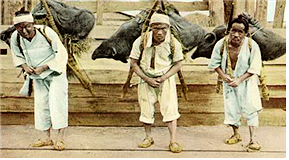 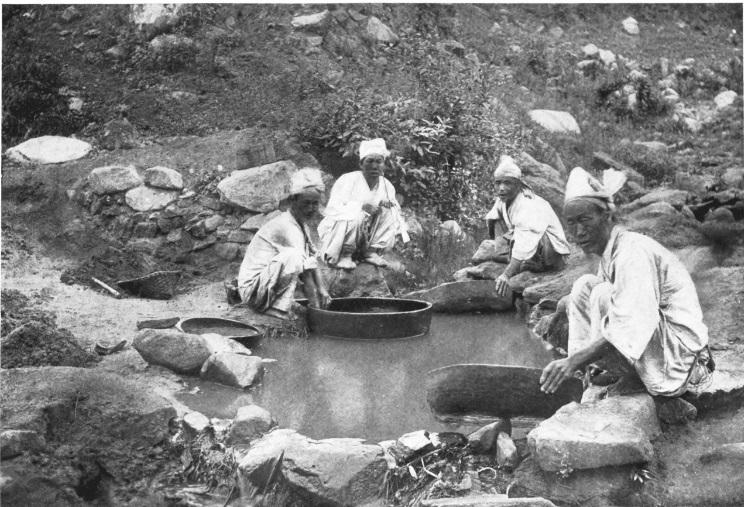 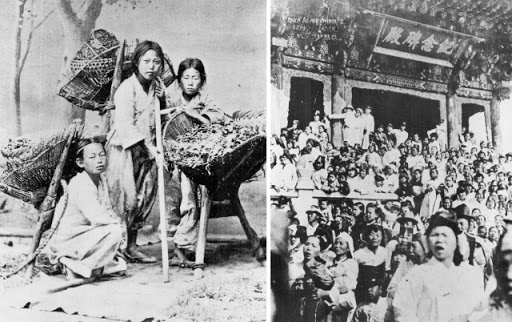 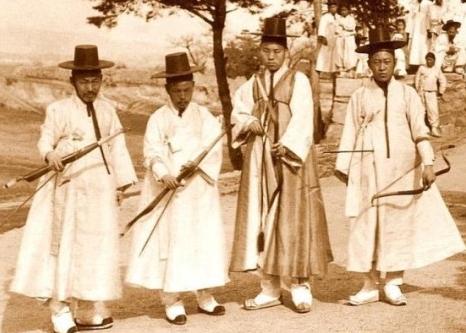 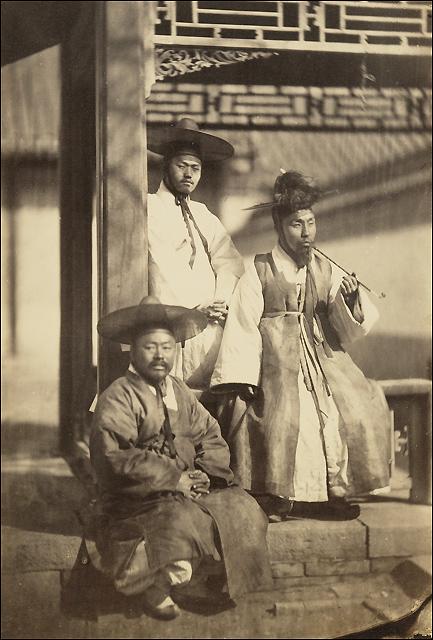 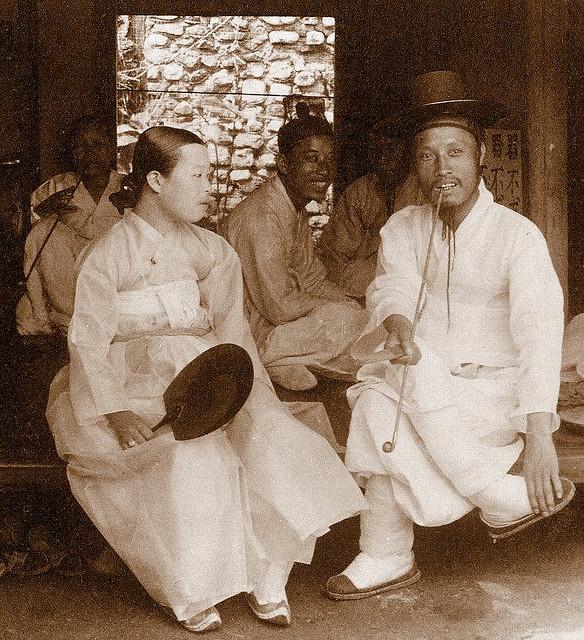 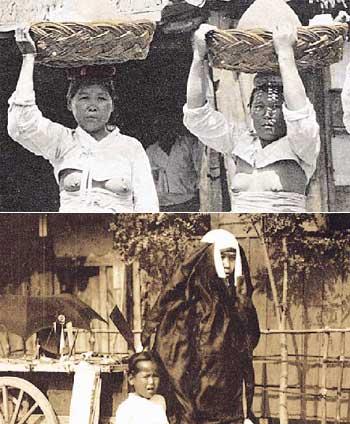 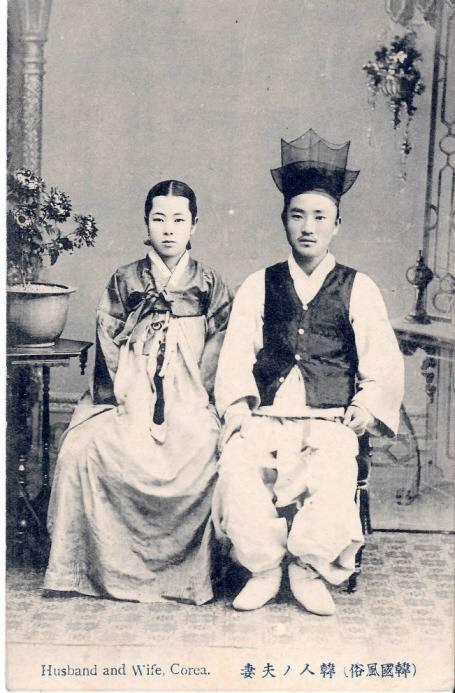 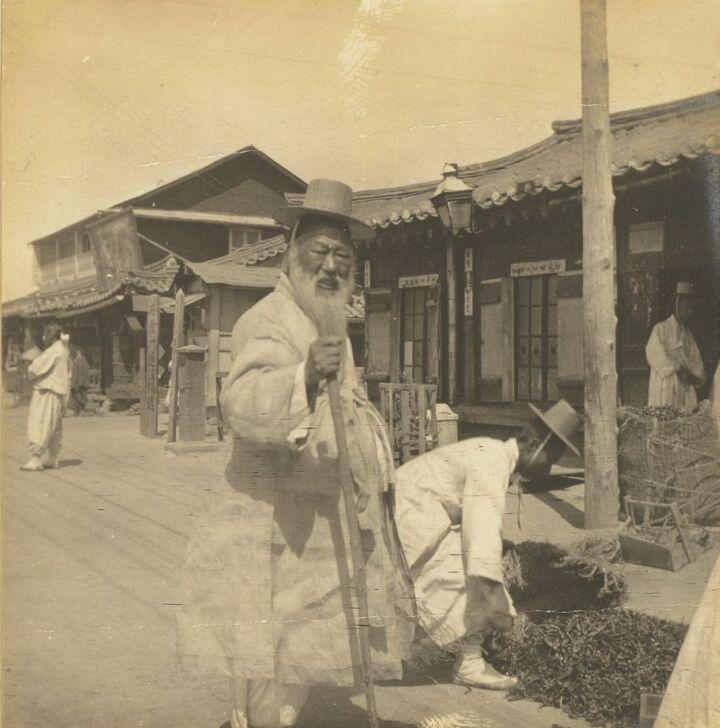 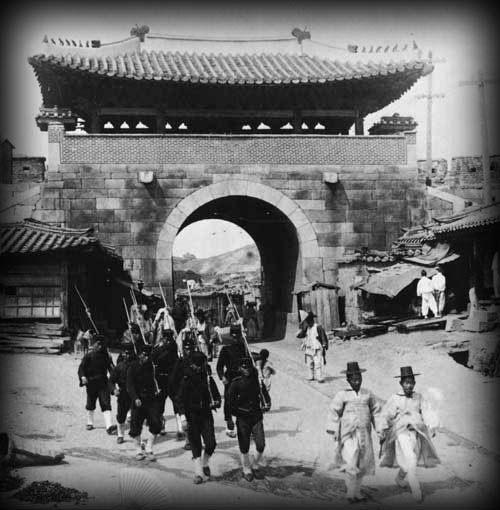 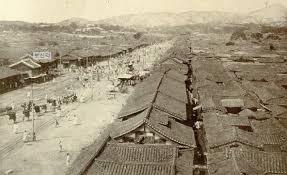 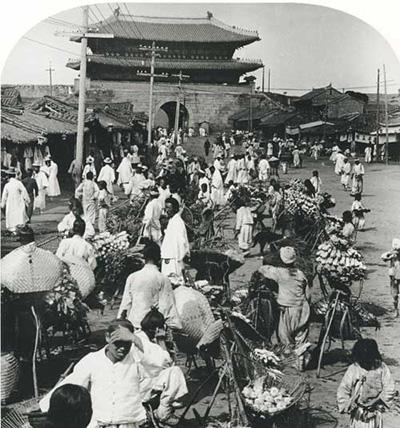 A CHEGADA DO OCIDENTE NA PENÍNSULA COREANA1866 –1868 – Ernst Jakob Oppert, navegador e mercador alemão. Tentou desencavar o túmulo do pai do então governante coreano, exigindo abertura dos portos. Escreveu o “Ein verschlossenes Land. Reisen nach Corea./A Locked Country. Trips to Korea)1871 – 1a Guerra Norte-americana no além-mar (Korean Campaign 1871), causado pelo navio Americano General Sherman queimado em 1866. Cheok-hwa-bi.1882 – William Griffi, Corea, the Hermit Nation 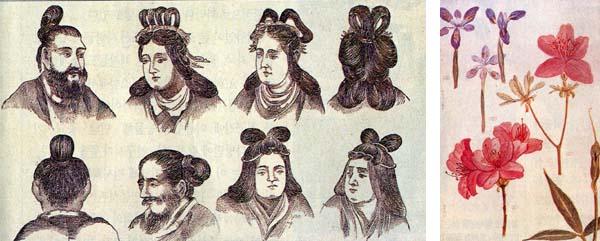 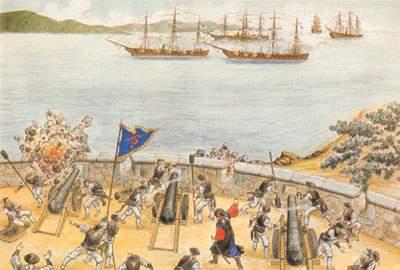 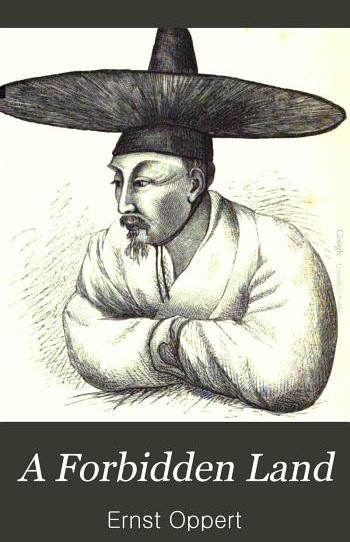 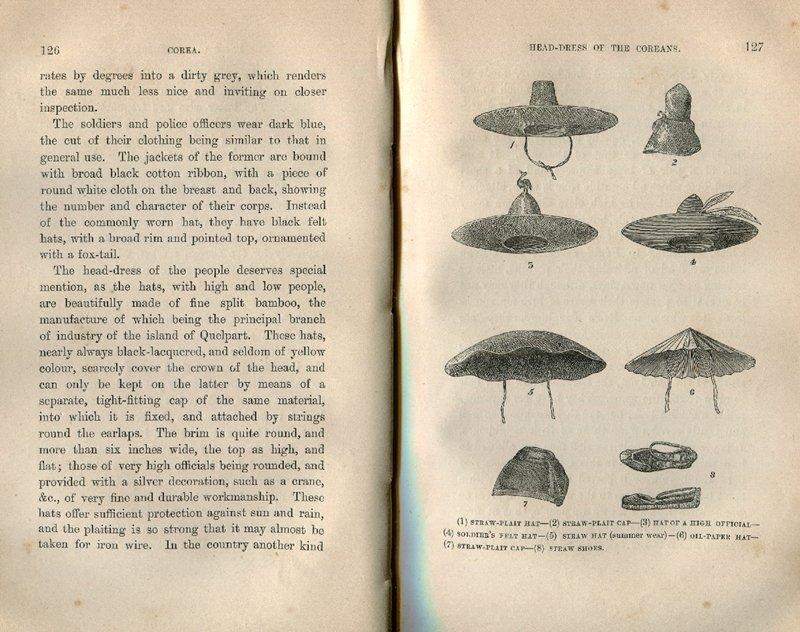    Incidente francês – 1866 - 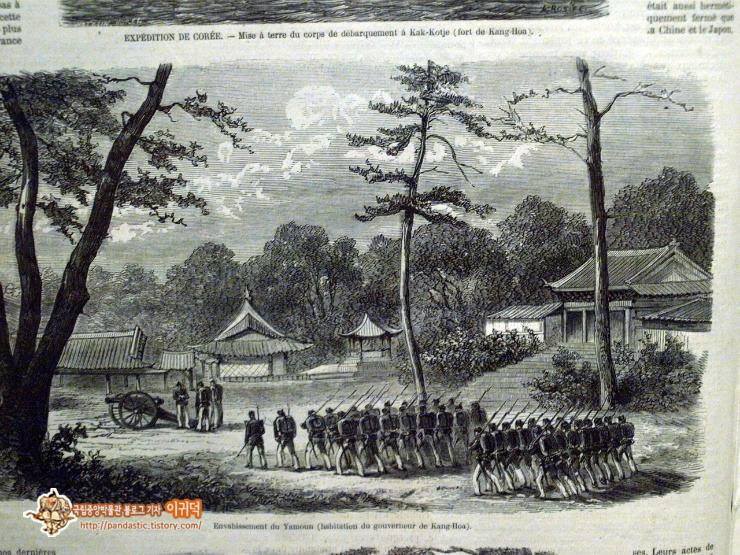 Ali estavam mais de 6 mil volumes de Registros Reais (Manuscritos Coreanos). Foram levados cerca de 340 volumes, e o restante queimados. Foram reconhecidos 297 volumes na Biblioteca Nacional da França, em 1975. 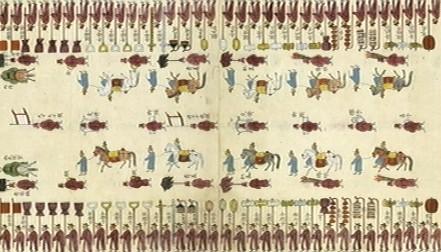 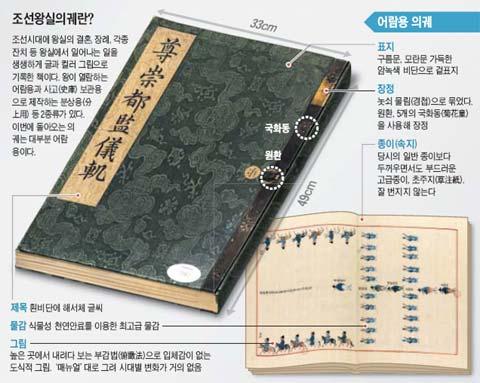 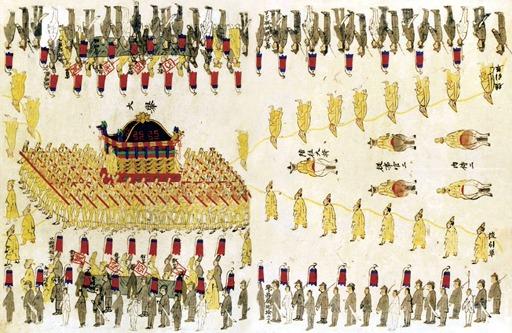 Em 1991, o governo coreano iniciou os pedidos de devolução. Em 1993, em visita à Coreia com o objetivo de vender o TGV, o então presidente Mitterrand trouxe consigo 1 volume em regime de empréstimo. Em 2001, a França propôs uma devolução “recompensada”. Em 2007, a Solidariedade Cultural, uma entidade civil coreana, entrou com ação na corte francesa. Em 2009, o governo francês reconheceu ter “saqueado” os livros, mas a Corte Administrativa de Paris indeferiu a ação, por ser patrimônio público nacional. Em 2010, na reunião de cúpula do G20, Sarcosi concordou em devolver os livros em regime de empréstimo renovável a cada 5 anos, causando onda de abaixo-assinados em Paris. Depois de um longo processo de digitalização, 75 volumes (8 são únicos) chegaram à Coreia em 2011.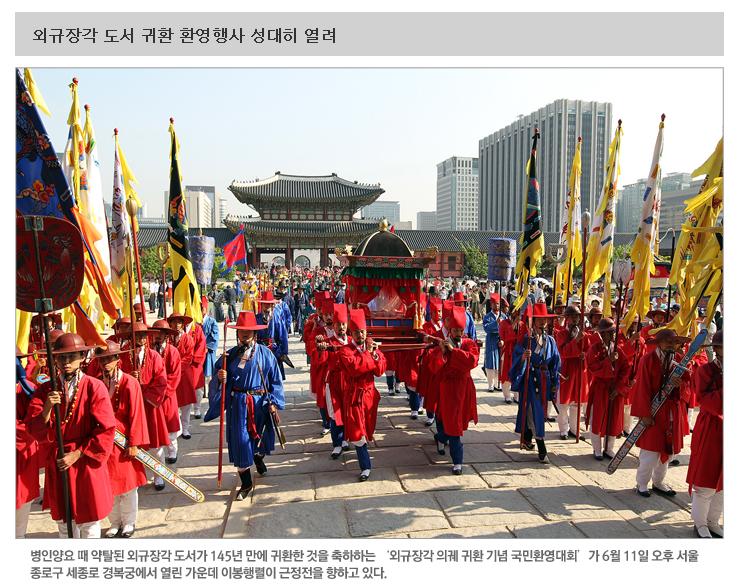 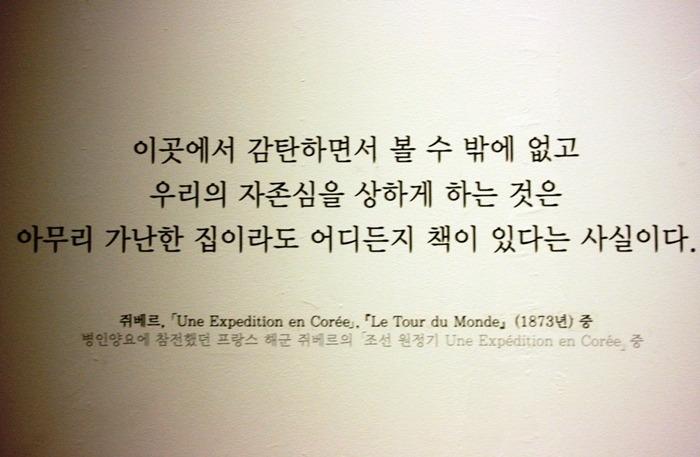 DESCRIÇÃO DOS OCIDENTAIS Enormes, parecendo cavalos; quando correm, parecem animais; olhos amarelados, grandes e saltados; Cabelos soltos parecendo fantasmas; A fala tem sons de animais; As letras são todas retorcidas, impossíveis de serem decifrados.Moralmente “inferiores”; desconhecem a deferência e o respeitoOcidentais = bárbaros x Coreanos = nobres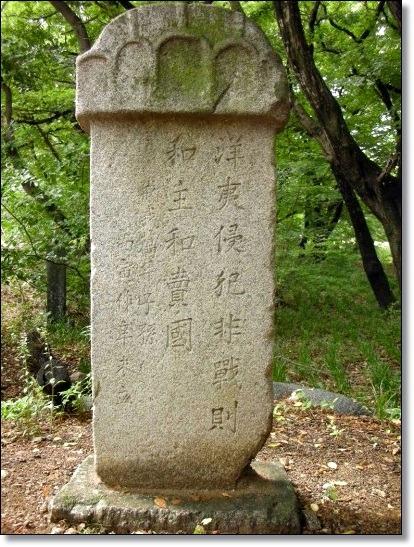 Donghak começa como um conjunto de pensamentos e se desenvolve como religião (Cheondo-gyo) autóctene coreana contra forças exteriores. 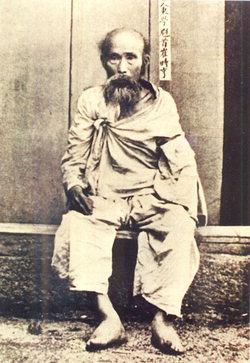 A rapida expansão faz com que a corte passe a perseguir Donghak, igualmente como fizera contra Seohak (Estudos Ocidentais). Choi Je-wu preso em 1863 e executado em 1864. Mas Donghak cresce mais em capilaridade, com grande aumento de adeptos, sob a liderança do sucessor Choi Si-hyeong, que dedicou sua vida por Donghak na condição de perseguido.Em 1892, começam as reivindicações pela “anistia” de Choi Je-wu, e fim das perseguições. Manifestações com dezenas de milhares de fieis. O movimento, que começou apenas exigindo a “anistia” de Choi Je-wu, vê o seu significado aumentar, tornando-se um apelo social contra desigualdade e contra forças externas (Japão e Qing), caminhando para um movimento revolucionista.  Há 2 facções no Donghak, um mais religioso e um mais social. Mas ao final, os dois reúnem as forças, e ganha mais adeptos entre os agricultores. O início da Revolução DonghakGojong pede ajuda a Qing para debelar o movimento. Ao atender o pedido, o Japão acusa Qing de ter violado o Tratado Tenjin firmado entre os dois (cada vez o exército de um entrasse em Joseon, o outro também enviaria tropas). Donghak se viu obrigado a lutar contra 3 exércitos simultâneamente. Apesar da ajuda da facção mais branda, o exército de Donghak é praticamente dizimado frente ao exército moderno japonês. Japoneses começam a “empurrar” os chineses para fora da cena. Consequências:단발령). - Parte dos nobres letrados confucionistas inconformados se juntam aos agricultores armados formando a Milícia Justiceira anti-japonesa, este sendo sucessores do exército de Donghak (formarão, mais tarde, o Exército da Independência).- Guerra Sino-Japonesa (outubro de 1894) – Batalhas terrestres e marítimas. Como vencedor, Japão consegue 3 benefícios de Qing. (1) Taiwan, (2) Dinheiro, (3) Liaodong. Japão forçado a abrir mão de Liaodong por pressão de potências ocidentais que temiam sua expansão na área. Rússia, alegando sua participação nesse processo, pressiona Qing para obter vantagens, e ganha um posto da marinha em Liaodong e a Alemanha ganha também um entreposto em Shantung.- Tratado de rendição chinesa (Tratado de Shimonoseki, 1895) inclui o reconhecimento de Joseon como INDEPENDENTE.ANOS 1895-1896- SGUERRA RUSSO-JAPONESA- Guerra Russo-japonesa (1904) – Finalidade de conquistar vantagens sobre Manchuria e Joseon. Em 1905, EUA entra como mediadora do tratado de paz entre os dois e Japão ganha de volta Liaodong, além do direito de controle sobre a ferrovia que passa pela península coreana – acesso a Manchúria.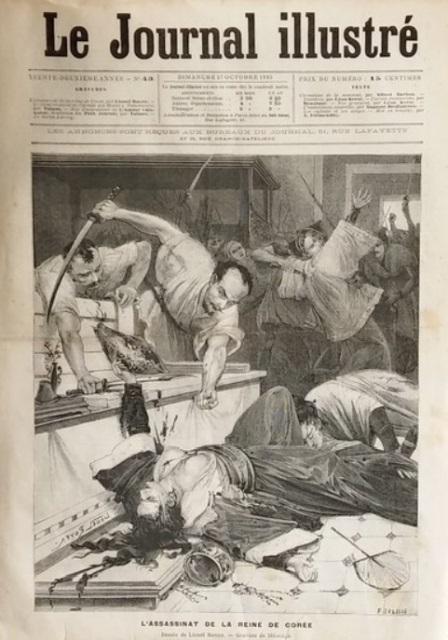 - 2aAcontecimentosDatasMotivaçãoConsequênciasPossível início de Religião autóctone coreana contra forças exteriores.1860Experiência divina - encontro de Choi Jewoo(com Sangje (Oposição às religiões ocidentais (sobretudo cristianismo) – 7 navios franceses invadem a ilha de Ganghwado1866Perseguição aos missionários franceses e aos católicos convertidosDos mais de 6 mil volumes de Registros Reais (Manuscritos Coreanos) que se encontravam na região, cerca de 340 foram levados pelos franceses, e o restante queimados.Violação do túmulo real pelo navegador mercador alemão Ernst Jakob Oppert1868Fazer comércios com o paísRecusa à solicitação pela abertura dos portosEscreve o livro "A Forbidden Land: Voyages to the Corea”nvasão americana também na ilha de Ganghwado. 1ª Guerra Norte-americana no além-mar1871Ataque coreano ao navio americano sob comando do General Sherman (1866)Erigidos em todo o país monumentos de repúdio ao ocidente (cheok-hwa-bi)Invasão marítima japonesa sob o comando de Inoue Yoshika1875Invadir Joseon sob o pretexto de estar explorando as águas costeirasNo dia 20 de setembro, a pequena frota japonesa chega a Ganghwado e as forças coreanas atacam. Depois do incidente, a Marinha Imperial japonesa exige um pedido de desculpas oficial de Joseon, o que facilita para que os japoneses novamente invadissem e forçassem o tratado de Ganghwa.Tratado de Gang-Hwa1876Interesse japonês na abertura dos portos coreanos a navios japonesesTratado forçado firmado em condições desfavoráveis para o lado coreanoVisita de William Griffis à Coreia1882PesquisaO orientalista Americano escreve o livro “Corea, the Hermit Nation”Revolta militar e “apoio” das tropas chinesas1882Antigos militares se revoltam por conta do descaso com seus salários.Militares invadem o palácio, e executam diversos oficiais. Tropas chinesas entram para debelar a revolta.Competição entre ministros pró-Japão e pro-China aumenta.Tratados comerciais e diplomáticos com os Estados Unidos, Inglaterra, Alemanha, Rússia, Itália, França, Áustria, Bélgica, e Dinamarca1882~1902Estabelecer relações diplomáticas após a abertura dos portosTratados forçados firmados em condições desfavoráveis para o lado coreanoRepresentações diplomáticas vem a capital.(Gapsin Jeongbyeon)Movimento autóctene por modernização1884Crescente influência de Qing nas cortes de Joseon e invasão das tropas chinesasInvasão Britânica1885~1887Visando se proteger de outras ameaças exteriores, Joseon estabelece relações diplomáticas com a Rússia, em 1884Inglaterra se ira diante da união entre Joseon e Russia, e invade a tranquila ilha de Geomundo. 
Joseon tenta assumir uma posição neutra no que diz respeito às relações internacionais, por mais que isto fosse impossível.Revolta de Gobu1894Punir oficiais corruptos e tomar o controle de entidades administrativas locaisRedistribuição dos grãos que haviam sido pegos injustamente. Reformas Gabo.1894Consecutivas revoltas camponesas (Donghak)Dentre muitas coisas, decretou-se hangeul como “escrita nacional” e extinção definitiva da classe de escravosGojong pede ajuda a Qin para debelar Donghak1894Revoltas fogem do controle da corteCom a entrada de Qin, Japão se ira. As duas nações então firmam o Tratato de Tenjin, que dizia que cada vez o exército de um entrasse em Joseon, o outro também entraria. Donghak é praticamente dizimado pelo exército japonês. Tensão entre China e Japão cresce.Guerra Sino-Japonesa1894~1895Controle da península CoreanaBatalhas terrestres e marítimas. Como vencedor, Japão consegue 3 benefícios de Qing: Taiwan, Dinheiro e temporariamente Liaodong, sendo forçado a abrir mão da região peninsular por pressão das potências ocidentais. Rússia e a Alemanha, alegando participação, ganham entrepostos marítimos em Liaodong e Shantung, respectivamente.Assassinato da Rainha Minbi1895Aliança com a Rússia diante a crescente ameaça japonesaA Rainha Minbi, pró-Rússia, é assassinada por japoneses, que temiam a aliança dos dois países.Formação do 독립협회 (개화파) 
Clube da independência1896Ausência de Gojong (Refugiado na Rússia diante de um possível golpe por parte da família real.Início da construção do Portão da Independência e do Centro de IndependênciaPublicação do “Jornal Independente” editado inteiramente em hangeulProclamação de 대한제국 (Império Daehan)1897Volta de Gojong da Rússia.
Grupos independentistas.
Cortar laços históricos com QingEmbora tenha sido uma decisão acordada entre as duas facções da corte, esses divergiam quanto ao Sistema político, entre monarquia constitucional e monarquia absolutista.Guerra Russo-Japonesa1904~1905Conquistar vantagens sobre Manchúria e Joseon.EUA entra como mediador do tratado de paz entre os dois e Japão ganha de volta Liaodong e o direito de controle sobre a ferrovia Yeosun-Simyang-Jangchun, acesso a Manchuria.Jeongmi Euibyung (정미의병)1905~1910Japão, tendo vencido a Gerra Russo-Japonesa, deixa clara a sua intenção de ocupar Coreia (Tratado secreto Taft-Katsura)Publicação do poema “Do mar ao menino”1906~1909Literatura como resistênciaInaugura a Nova Poesia, escrita em hangeul; 1ª gramática da língua coreana na esfera privada; Criação do Instituto de Pesquisas da Escrita Nacional; Publicação da 1a Gramática Oficial da Língua CoreanaPeríodo de dominação Japonesa1910~1945Poetas e escritores à frente dos movimentos de resistênciaProibição gradual da língua e fala coreanas